Fizika 3TipszmixA lézersugárra jellemző koherencia …………………..... miatt alakul ki.a jól meghatározott energianívók közti átmenet	Ha spontán emisszió	Haz indukált emisszió	Ia pumpálás	Hpopuláció inverzió	HA Schrödinger-egyenlet matematikai tulajdonságaiból következikaz anyagmegmaradás (a kontiunitási egyenlet)	Ia hullámfüggvények folytonossága	Ia valószínűségi áramsűrűség kifejezése	Ia hullámfüggvények folytonossága/folytonos deriválhatósága	Iimpulzusmegmaradás	Haz energia sajátértékek spektruma	IA rácsrezgések  diszperziós reláció mérésére alkalmas eljárás:neutron-diffrakció (rugalmas neutron szórás)	Helektron-diffrakció	Hrugalmatlan neutron szórás	IRöntgen-diffrakció	Hrugalmas elektron-diffrakció	HA fényelektromos jelenség során a kilökött elektron számát ……………. határozza meg.a fény intenzitása	Ia fény színe/hullámhossza/frekvenciája	Haz elektromos tér amplitúdója	Ia Poynting-vektor abszolút értéke	IKristályok diszkrét transzlációs szimmetriája nem engedi mega 6-fogású forgási szimmetriát	Haz 5-fogású forgási szimmetriát	Ia 4-fogású forgási szimmetriát	Ha 3-fogású forgási szimmetriát	HDebye-Scherrer módszerrel végzett rugalmas szóráskísérlet alkalmasszerkezet-meghatározásra pormintákon	Iszerkezet-meghatározásra egykristályon	Hkristályok orientációjának megállapítására	Hkristályok rácsrezgéseinek mérésére	HA lézercsipesz által kifejtett erő nagyságrendjepN (pikonewton)	InN (nanonewton)	HμN (mikronewton)	HmN (milinewton)	HA diszkrét transzlációs szimmetriából következika p=ħk impulzus megmaradása	Ha Bragg-törvény	Iaz energia megmaradása	Ha Neumann-elv	Hkvázi-impulzus megmaradása	Iimpulzus-momentum megmaradása	HEgy szabad részecske [síkhullám] hullámfüggvénye	Gauss-függvény	Ha helytől független	HDirac-delta függvény	Hhely sajátállapot 	Hidő sajátállapot	Hsíkhullám		Ihullámcsomag	Himpulzus sajátállapot	Ienergia sajátállapot	IA kristály inverziós szimmetriájának hiánya miatt fellépő jelenséga piezoelektromosság 	Ioptikai kvatrokromizmus 	Ikvantum-Hall effektus 	Hspin-Hall effektus 	IKristályok szerkezetvizsgálatára alkalmas sugárforrás aszabad-elektron lézer sugárzása 	Ielektron nyaláb	IRöntgen-cső 	Iszinkrotron sugárzás 	Iciklotron sugárzás 	HRubin-lézer sugárzása 	Hspallációs forrás	Ineutron-nyaláb	H?Az elektron hullámszerű terjedését bizonyítja az elektronmikroszkóppal történőfókuszálás 	Iképalkotás 	Idiffrakció 	I„dark-field image” készítés 	Ihologram készítés	Hkristályszerkezet-meghatározás	I„dark-field image” készítés	Ifáziszkontraszt-képzés	?A foton impulzusának nagysága 	H 	H 	I 	H 	Ih/lambda	IAz  hullámfüggvénnyel leírt elektronhoz tartozó valószínűségi áramsűrűség: 	H 	H 	I 	HA szilárd testek fajhőjét leíró Debye-modell feltevése azekvipartició-tétel érvényessége 	Halakú diszperziós reláció 	Hizotrop anyag	I alakú diszperziós reláció	Ikvadratikus diszperziós reláció	Hlineáris diszperziós reláció	Ia Maxwell-eloszlás	HA kristályrácsot definiáló  ,  és  bázisvektorokhármas-szorzata, azaz az  szorzat értéke nulla	Hlineárisan függetlenek 	Ihármas-szorzata, azaz az  szorzat értéke a Winger-Seitz cella térfogata 		Iáltal kifeszített parallelepipedon a Wigner-Seitz cella	Háltal kifeszített parallelepipedon egy elemi cella	Iáltal kifeszített parallelepipedon a primitív cella	Iáltal kifeszített parallelepipedon térfogata megegyezik a W-S cella térfogatával		IAz impulzus és a hely kommutátora a  	I 	H 	H 	IA Laue-módszerrel végzett rugalmas szóráskísérlet alkalmasszerkezet-meghatározásra pormintákon 	Hkristályok szimmetriájának megállapítására 	Ikristályok orientációjának megállapítására 	Iszerkezet-meghatározásra egykristályokon 	Ikristályok rácsrezgéseinek mérésére	HAz atomok lineáris láncával modellezett 1 dimenziós kristály rácsrezgéseinek  diszperziós relációja rendelkezik az alábbi tulajdonsággallineárisan indul 	Iminden információt tartalmaz az első Brillouin-zóna 	Itetszóleges reciprok rácsvektorral eltolva megismétlődik 	Ia Brilloun-zóna határán minimuma van	HA szinkrotron sugárzás tulajdonságaszéles hullámszám-tartomány 	Inagy intenzitás 	Ikoherencia	Himpulzus-szerű üzemmód 	IA fényelektromos jelenség során a kilökött elektron energiáját a(z) ……………. határozza mega fény-nyomás	Hfény színe 	Ielektromos tér amplitúdója	Haz elektromágneses hullám frekvenciája 	IA hőmérsékleti sugárzás nagy frekvenciákon nullához tart, merta frekvencia növelésével a szabadsági fokok száma csökken	Ha frekvencia növelésével a rezgési modusok száma csökken	Ha  fotonok nincsenek gerjesztve	Ha  fotonok nincsenek gerjesztve 	IAz alábbi eszköz működése a kvantummechanikai alagút-jelenségen alapul:Flash-memória	IAtomerő mikroszkóp (AFM)	HElektron-ágyú	ICCD kamera	Hszupravezető kvantuminterferométer (SQUID)	ITHz lézer	HAz interferenciajelenségen alapuló mérési eljárásRöntgen-diffrakció	Ia különbségi holográfia	Iaz elektronmikroszkóppal történő szerkezet-meghatározás	Iaz elektronmikroszkóppal történő képalkotás	Hneutron-szórás	ICsak a lézerfényre jellemző tulajdonságkoherens	Imonokromatikus	Hintenzív	Hkollimált	HA klasszikus fizika helyes leírást ada rugalmatlan neutronszórásra	Haz elektronmikroszkóppal történő képalkotásra	Haz elektronmikroszkóppal történő szerkezet-meghatározásra	Hneutron-szórással történő szerkezetmeghatározásra	Ha fényelektromos jelenségre	Hszilárd testek fajhőjére	HRöntgen-diffrakcióra	Ihőmérsékleti sugárzásra	Ha fény-nyomásra	Iaz indukált emisszióra	Ha lézersugárzásra	HA kvantummechanika helyes leírást ada fényelektromos jelenségre	Ia rugalmatlan neutronszórásra	Iszilárd testek fajhőjére	Iaz elektronmikroszkóppal történő képalkotásra	IA harmonikus oszcillátor zérus-pont rezgésének jellemző tulajdonsága, hogyaz impulzus várható értéke nulla	Ienergia sajátállapot	Iimpulzus sajátállapot	Hkövetkezik a határozatlansági relációból	Ia hullámfüggvényt egy Gauss függvény írja le	Iegy szinusz függvény írja le	Hlevezethető a felcserélési reláció alkalmazásával	Ia hely várható értéke nulla	Iaz impulzus szórása nulla	Ha hely szórása nulla	HA  Hamilton-operátorral leírt harmonikus oszcillátorban a  rugóállandó növelésekora hely  szórása nő	Ha zéruspont rezgés energiája csökken	Ha hely  szórása csökken	Ia zéruspont rezgés energiája nő	IAz alábbi jelenségben szerepet játszik az alagúteffektusα-bomlás	IDNA spontán mutációja	Ifotoemisszió	Hszupravezetők Josephson-effektusa	IAz elektronok közti Coulomb-taszításon alapuló eszközKvantum-dot	IFlash-memória	HTHz lézer	HZener-dióda	HA termikus neutronokkal végzett (rugalmas és rugalmatlan) szóráskísérletek alkalmasak akristályok szerkezetének meghatározására	Imágneses rendeződés kimutatására	Ikontrasztképzésre (izotópok alkalmazásával az atomi szórási tényezők kiátlagolására)	Ifelületfizikai mérésekre	HKülönbségi holográfiánál az eltérő optikai úton haladó, majd  fáziskülönbséggel újraegyesített nyaláb interferenciájakor a fotonok megtalálási valószínűsége az  pont  környezetében:	I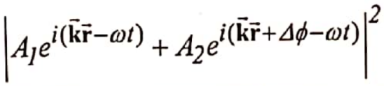 	H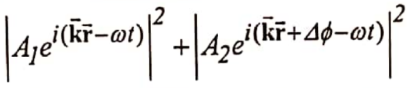 	I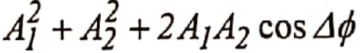 	H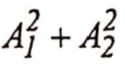 A Laue szórási kísérletben a Bragg-csúcsok helyzetéből meghatározhatóa kristály térbeli orientációja	Ia kristály rácsszerkezete	Ia bázis szerkezete	Ha reciprok rács	IA harmonikus oszcillátor εn  n-edik nívóján energia-sajátállapotban a hely várható értékenulla, de csak akkor, ha  páros	Hnulla, de csak akkor, ha  páratlan	Hsosem nulla	Hmindig nulla	IEgy köbös rács rendelkezik a … forgási szimmetriával2-fogású	I3-fogású	I5-fogású	H6-fogású	HA fononokhoz rendelt  kvázi-impulzusban a  reciprok-rácsvektort tartalmazó tagdiszkrét transzlációs szimmetria következménye	Iazt tükrözi, hogy a  és a   hullámszámú rezgés azonos atomi elmozdulásokat ír le	Ia határozatlansági relációból származó bizonytalanságot tükrözi	Ha zéruspont rezgéshez tartozó impulzust reprezentálja	HA fizikai mennyiségeket leíró polár- és az axiál-vektorok csatolódásának feltétele a(z)inverziós szimmetria	Hsíkra tükrözési szimmetria	Hinverziós szimmetria hiánya	Isíkra tükrözési szimmetria hiánya	Hköbös szimmetria/hiánya	HA rácsrezgések  diszperziós relációjának optikai ágában a  hullámszámú rezgésminden rácsponton azonos fázisban történik	Ifrekvenciája kisebb, mint az akkusztikus hullám frekvenciája	Ha bázist alkotó atomok tömegközéppontjának rezgése	Ha bázist alkotó atomok egymáshoz képesti rezgése	IAz  operátorral felírt fizikai mennyiség szórása	H	I	I	Hsajátállapotban nulla	Inem függ a hullámfüggvény alakjától	HA szilárd testek fajhője alacsony hőmérsékleten nullához tart, merta  rezgési modusok nincsenek gerjesztve 	Ia hőmérséklet csökkentésével a szabadsági fokok száma csökkenaz optikai fonon-ág nincs gerjesztveaz atomok csatolt rezgése független oszcillátorokra esik szétEgy gázlézerben a lézersugárzás kialakulásának feltételepopuláció inverzió	Ispontán emisszió	Hhőmérsékleti sugárzás	Hrezonátor tükör	I?indukált emisszió	Ioptikai erősítés	IA szabad elektronrendszert leíró Sommerfeld-modellbenaz elektronokat impulzusuk szerint különböztetjük meg 	Iaz elektronokat helyük szerint különböztetjük meg 	Haz elektronállapotok betöltése Bose-Einstein statisztikát követ 	Haz elektronállapotok betöltése Fermi-Dirac statisztikát követ 	IFémekben a kis energiával gerjeszthető elektronok számaa hőmérséklettel arányos 	Ia hőmérséklet négyzetével arányos 	Ha hőmérséklettel fordítva arányos 	Hnem függ a hőmérséklettől 	HA Fermi-energiaa kémiai potenciál értéke T=0 hőmérsékleten 	Ia vezetési sáv teteje 	Haz elektronok átlagos energiája 	Haz alapállapotban a legmagasabb energiájú betöltött elektronállapothoz tartozó energia 	Ia kilépési munka értéke	HA fémekre vezetési elektronjainak mágneses szuszceptibilitása (a Pauli szuszceptibilitás)az elektronok köráramához tartozó mágneses momentumtól származik 	Haz elektronok spinjétől származik 	Idiamágneses 	Hparamágneses 	IA vezetési elektronok mágneses szuszceptibilitásaa hőmérséklet négyzetével változik	Harányos a hőmérséklettel	Ihőmérséklet-független	Hfordítva arányos a hőmérséklettel	HEgy intrinsic félvezetőbenaz elektronok száma megegyezik a lyukak számával 	Ia Fermi-felület kBT szélességű tartományban lévő elektronok gerjeszthetők 	Hcsak az elektronok vezetnek 	Hcsak a lyukak vezetnek 	HA fémekben a Fermi-energia nagyságrendjeμeV 	HmeV 	HeV 	IkeV 	HA szoros kötésű közelítésbena sávszélesség függ az atomok távolságától 	Ia diszperziós reláció kvadratikus 	Ha hullámfüggvényt síkhullámok lineáris kombinációjával állítjuk elő 	Ha hullámfüggvényt atomi hullámfüggvények lineáris kombinációjával állítjuk elő	Ia tiltott sáv értékét az atomi nívók távolsága és az átfedési integrálok határozzák meg 	Ihullámfüggvény atomra lokalizált hullámfüggvények összege	Haz elektron síkhullámmal van közelítve	Haz elektron atomra van lokalizálva	Haz elektron minden atomon egyforma valószínűséggel található	Iaz effektív tömeg megegyezik a szabad elektron tömegével	HA szoros kötésű közelítésben az átfedési integrál függaz atomi hullámfüggvények térbeli alakjától (pl. s- vagy p-típusú elektron)	Iaz atomi hullámfüggvények szimmetriatulajdonságától 	Iaz elektronok spinjétől	Ha kristályszerkezettől	Iaz atomi energiaszintek távolságától	Haz atomok távolságától	IEgy p-típusú félvezető kiürülési tartományábana lyuk típusú töltéshordozók száma megegyezik az akceptor atomok számával 	Ia lyukak száma megegyezik az elektronok számával 	Haz ellenállás gyengén hőmérsékletfüggő 	Iaz ellenállás exponenciálisan függ a hőmérséklettől 	HA Bloch-tételnek megfelelő hullámfüggvényegy rácsvektorral történő eltolás esetén csak egy fázisfaktorral változik 	Iperiodikus (egy rácsvektorral történő eltolás esetén nem változik) 	Habszolút-értéke periodikus 	Iabszolút-értékének négyzete periodikus 	IEgy ballisztikus vezetőben/transzport soránaz ellenállást nem függ a vezeték hosszától 	Ia rugalmatlan ütközések révén kialakul a termikus egyensúly 	Hnincs kölcsönhatás a vezeték anyaga és az elektronok között 	Iaz elektronok rugalmas ütközésekkel hatnak kölcsön a vezeték anyagával 	Ha rugalmatlan szórások révén kialakul a termikus egyensúly	Haz elektronok terjedése fáziskoherens	Ia Joule-hő nem a mintában fejlődik	Ia transzmisszió T<1	Ha fajlagos vezetőképességet a geometria határozza meg	Ha vezetőképességet rugalmas szórások határozzák meg	Ha vezetőképesség nem függ a diszperziós reláció alakjától	IEgy mezoszkopikus vezetőben/transzport soránfáziskoherens transzport valósul meg 	Ia fajlagos ellenállást a rugalmas ütközések határozzák meg 	Haz elektronok rugalmas ütközésekkel hatnak kölcsön a vezeték anyagával 	Iaz ellenállás arányos a vezeték hosszával 	Haz ellenállás nem függ a vezeték hosszától	Hnincs energiacserével járó kölcsönhatás	Inincs impulzuscserével járó kölcsönhatás	Ha vezeték anyagával nincs kölcsönhatás	Hnem alakul ki termikus egyensúly	I a termikus egyensúly a rugalmas szórások révén jön létre	Ha termikus egyensúly a rugalmatlan szórások révén jön létre	Haz ellenállást csak a minta geometriája határozza meg	Ha Joule-hő nem a mintában fejlődik	Ia transzmisszió T=1	Hcsak rugalmas szórások vannak	IA makroszkopikus transzport sorántermikus egyensúly alakul ki 	Icsak rugalmas ütközések történnek 	Hmindenképp történnek rugalmatlan ütközések 	Iaz elektronok terjedése inkoherens 	IJoule-hő fejlődik a mintában	IA III-V (pl. GaAs) típusú félvezetők jellemzőjea direkt tiltott sáv 	Iaz indirekt tiltott sáv	Ha kovalens és az ionos kötéstípus keveredése	Iaz inverziós szimmetria hiánya 	Itisztán kovalens kötéstípus 	Htisztán ionos kötéstípus 	HA III-V (pl. GaAs) típusú félvezetőkbentetraéderes lokális szimmetria van	Idirekt tiltott sáv van	Iindirekt tiltott sáv van	Hnincs inverziós szimmetria	IA HDD olvasófejben a két mágneses domén közül csak a merevlemezhez közelebbi domén billeg, merta másik domén mérete nagyobb 	Ha másik domén egy antiferromágnesre van növesztve 	Ia másik domén távolabb van 	Ha másik domén hiszterézise nagyobb 	HAz adaptív Cruise Control működési elvemikrohullám visszaverődésének detektálása 	Iultrahang visszaverődésének detektálása 	Htime-of-flight (TOF) 	HDoppler-effektus 	IA kvantum-pötty nívószerkezet függaz alagútáram értékétől 	Haz elektronok töltésétől 	Ia pötty kapacitásától 	Ia Fermi-energiától 	Ha pöttyön keresztülfolyó áramtól	Haz alagút gátak magasságától	HA vas ferromágnesességea vezetési elektronoktól származik 	Ia vezetési elektronok spinjétől származik	Ia vas atomok 3d elektronjainak spinjétől származik 	Hspin-függő sávok eltolódásától származik 	Ia vas atomok 3d elektronjainak pályamomentumától származik 	Ha vas atomokhoz tartozó elemi dipólmomentumoktól	HA vas ferromágneses fázisbana vezetési elektronok spin-polarizáltak	Iaz egy atomra jutó telítési mágnesezettség kisebb, mint a különálló vas atomokra jutó mágnesezettség	Ia ferromágnesesség eredete a vas atomok 3d nívójához tartozó pályamomentum		Ha d-sávok betöltöttsége függ a spin-állapottól	Ia ferromágnesesség eredete a vas atomokon lokalizált elektronok spinje	Ha ferromágnesesség eredete az s-sávok eltolódása	Ha ferromágnesesség eredete a d-sávok eltolódása	IA MEMS technológiával készült három-tengelyű giroszkópdetektált jele arányos az elfordulással 	Hrezgő alkatrészeket tartalmaz 	Ikapacitív jelet detektál 	Idetektált jele arányos a szögsebességgel/szögsebességet mér 	Ifelfüggesztett forgó alkatrészt tartalmaz	Ha Coriolis-erőt méri	IAz elsőfajú szupravezető jellemzője a Meissner-effektus 	Izérus ellenállás 	Inagy paramágneses szuszceptibilitás 	Hvortex-fázis/vortex-rács 	Ha perzisztens áram jelensége	Ia tökéletes diamágnesesség	IA szupravezető vortexelsőfajú szupravezetőkben figyelhető meg 	Hmásodfajú szupravezetőkben figyelhető meg 	Iegy fluxuskvantumot hordoz 	Iméretét a mágneses behatolási hossz/mélység határozza meg 	Icsak a minta szélén tud keletkezni/eltűnni	Ha Meissner-fázisban figyelhető meg	Hméretét a koherenciahossz határozza meg	HA szabad elektron Sommerfeld-modellje nagyságrendileg helyesen írja le a fémek fajhőjét,mert az elektronok hullámonként vannak tekintve	Hmert az elektronokhoz  kinetikus energia van rendelve	Hmert az összes elektron gerjeszthető	Hmert figyelembe veszi a Pauli-elvet	Imert az elektronok diszperziós relációja kvadratikus	HA szabad elektronrendszert leíró Sommerfeld-modell alkalmazzaa Fermi-Dirac eloszlásfüggvényt	Ia periodikus határfeltételt	Iaz ekvipartició tételét	Ha Pauli-elvet	Ia Maxwell-eloszlásfüggvényt	HFermat-elvet	HA klasszikus fizika helyesen írja le a fémek vezetési elektronjaitól származófajhőt	Hmágneses szuszceptibilitást	Hvezetőképességet	HHall-állandót	HEgy tiszta (intrinsic) félvezetőbena Fermi-felület jó közelítéssel gömb alakú	Ha hőmérséklet növelésével a vezetőképesség csökken	Haz elektronok száma megegyezik a lyukak számával	Ia kémiai potenciál a jó közelítéssel a tiltott sáv közepén helyezkedik el	Icsak az elektronok vezetnek	Hcsak a lyukak vezetnek	HA vezetőképesség-kvantum értéke2e/h	H2e2/h	Ih/2e	Hh/2e2	HA ballisztikus és mezoszkopikus transzport közös vonása, hogyrugalmatlan ütközések vannak	Hnem definiálható a fajlagos vezetőképesség	Inem alakul ki termikus egyensúly	Ifáziskoherens transzport valósul meg	Inem érvényes az Ohm-törvény	Ia Joule hő a kontaktusok tartományában keletkezik	IA makroszkopikus transzport Boltzmann-egyenlettel történő leírásának jellemzőjerugalmatlan ütközések vannak, kialakul a termikus egyensúly	Inem definiálható a fajlagos vezetőképesség	Hfáziskoherens transzport valósul meg	Haz elektronok nincsenek termikus egyensúlyban a környezetükkel	Haz elektromos tér hatására a Fermi-gömb eltolódik	Inagy frekvencián a vezetőképesség nullához tart	IAz elektronok diszperziós relációjából meghatározhatóaz effektív tömeg	Ia csoportsebesség	Ia  állapotsűrűség	Iaz Fermi-eloszlásfüggvény	Ha Fermi-energia	Haz f(ε) eloszlásfüggvény	Ha kémiai potenciál	HEgy fémes kristályban a vezetési elektront leíró hullámfüggvény tulajdonsága, hogyegy rácsvektorral történő eltolása esetén abszolút-értéke nem változik	Iegy rácsvektorral történő eltolás esetén 	Hegy rácsvektorral történő eltolása esetén abszolút-értékének négyzete nem változik	Iegy rácsvektorral történő eltolás esetén	Iperiodikus (egy rácsvektorral történő eltolás esetén nem változik)	Habszolút-értéke periodikus (egy rácsvektorral történő eltolás esetén nem változik)	Iabszolút-értékének négyzete periodikus	Iegy rácsvektorral történő eltolás esetén csak egy fázisfaktorral változik	IA kvantum-pötty tulajdonságait meghatározó fizikai jelenségaz elektron töltése által meghatározott diszkrét nívószerkezet	Ia kis méret által meghatározott diszkrét nívószerkezet	Haz elektronok fémes terjedése	Haz elektronok alagúteffektussal történő terjedése	IA ferromágnesesség átlagtér közelítésében alkalmazott Weiss-téra Curie-hőmérséklet felett nullától különbözik	Ia Cuire-hőmérséklet felett nulla	Harányos a telítési mágnesezettséggel	Harányos a mágnesezettséggel	IA lock-in erősítő (phase sensitive detector)a gerjesztési frekvenciának megfelelő szűrőt tartalmaz	Ia gerjesztéssel azonos frekvenciájú komponenseket átlagolja	Hazt a jelet detektálja, amiről tudjuk, hogy mi gerjesztettük	Iegyszerre méri egy komplex impedancia ReZ és ImZ komponensét	IA mágnesesen lebegtetett békasúlytalanság állapotában van	Hsúlytalanság állapotát érzi	Idiamágneses	Iparamágneses	HMágneses térben lehűtött ideális fémben a szupravezetőben a tér kikapcsolásamindkettőben indít felületi áramokat	Icsak a fémben indít felületi áramokat	Hcsak a szupravezetőben indít felületi áramokat	Hegyikben sem indít felületi áramokat	HA HC1 és HC2 kritikus tér közötti tartományban a másodfajú szupravezető jellemzője anagy paramágneses szuszceptibilitás	Hnem nulla d.c. ellenállás	Hperzisztens áram jelensége	Ivortex-fázis	IFémekben a kristályhibákon történő rugalmas szóródásból származó ellenálláshőmérséklet-független	Iarányos a hőmérséklettel 	Ha hőmérséklet négyzetével változik 	Ha hőmérséklet ötödik hatványával változik 	HA fluxus-kvantum értéke2e2/h	H???2e/h	I???h/2e	Hh/2e2	HA nagy tisztaságú szilíciumindirekt tiltott sávval rendelkezik	Idirekt tiltott sávval rendelkezik	Hkristályszerkezete kovalens kötésekből alakul ki	Iszobahőmérsékleten tökéletes szigetelő	IA Drude-modell alapján számolt dielektromos tényező nem tudja leírni a fémekre jellemzőtökéletes reflexiót alacsony frekvenciákon	Habszorpciós tartományt (Hagen-Rubens törvényt)	Ikoherens oszcillációt (plazma rezgést)	Hultraibolya átlátszóságot	HA négyzetrácsra felírt két-dimenziós szoros kötésű közelítésben a félig töltött sáv Fermi-felületea Brillouin-zóna középpontja körül rajzolt kör alakú	Ha Brillouin-zónához képest 45%-kal elforgatott négyzet alakú	Ia Brillouin-zóna négy sarkában helyezett negyed-körökből épül fel	Ha Brillouin-zónához képest 90%-kal elforgatott négyzet alakú	HEgy atom vagy ion mágneses, hateljesen betöltött nívókkal rendelkezik	Haz elektronoktól származó impulzusmomentuma nulla	Haz elektronoktól származó impulzusmomentuma nem nulla	Ipáratlan számó elektront tartalmaz	HA fotonhoz rendelt  impulzus felismerésére vezető jelenségaz alagút-effektus	Haz interferencia	Ha fotoemisszió	Ia hőmérsékleti sugárzás	HA váltóáramú Josephson-effektusban szerepet játszika kvantummechanikai alagutazás	Ia fluxus-kvantálás	Ia Cooper-párok töltése	Ia Meissner-effektus	HRöntgen-diffrakciós szerkezetvizsgálatra alkalmas sugárforrásszabad-elektron lézer sugárzása	Iszinkrotron sugárzás	Iciklotron sugárzás	Hspallációs forrás	HTHz lézer	HMágneses szerkezet meghatározására alkalmas méréselektrondiffrakció	HRöntgendiffrakció	Hneutrondiffrakció	Ilézer diffrakció	HA kvázikristályok kétdimenziós Penrose-modelljében a sík .. van lefedveötszögekkel	Hkét különböző felületű rombusszal	Ikét egyenlő felületű rombusszal	Hegy megfelelően választott rombusszal	HAz amorf anyagokon végzett rugalmas szóráskísérlet eredményea párkorrelációs függvény	IBrillouin-függvény	Ha reciprokrács	HGauss-függvény	HA Röntgen-holográfia kísérletekben az interferáló nyalábok sugárforrásaa kristály atomjai	IRöntgen-cső	Hszinkrotron-forrás	Hszabad-elektron lézer	HPenrose-csempézés tlajdonságaötfogású lokális szimmetria	Iötfogású forgási szimmetria	Ha lefedés iránymegőrző	Inem periodikus térkitöltés	IAz elektromágneses hullám anyaggal való kölcsönhatásakor erőhatás lép fel a .. soránelhajlás	Ivisszaverődés	Ielnyelődés	Idiffrakció	IA Fowler-Nordheim alagút jelenséget alkalmazó eszközFlash-memória	Ipásztázó alagútmikroszkóp	Hszupravezető kvantuminterferométer (SQUID)	Helektronágyú (TEM)	IEgy hullámcsomag terjedési sebességea fázissebességa csoportsebességħk/md eps/dkEnergia-sajátállapotban egy részecskeimpulzusa mindig nulla	Hvalószínűségi áramsűrűsége mindig nulla	Hmegtalálási valószínűsége időben állandó	Imegtalálási valószínűsége időben oszcillál	Hhullámfüggvénye időben állandó	Hhullámfüggvénye időben oszcillál	IA kvantummechanikai méréselmélet szerint egy mérés mindig a fizikai mennyiséget reprezentáló operátor .. adjaátlagértékét	Hvárható értékét	Hsajátértékét	Isajártértékek valószínűséggel súlyozott átlagát	HEgy kristálynak nem elemi cellájaWigner-Seitz cella	Hprimitív cella	HBrillouin-zóna	Ia bázisvektorok által kifeszített paralellepipedon	HA diszkrét transzlációs szimmetria megengedia kvázikristályokra jellemző szerkezetet	Haz inverziós szimmetria hiányát	Iaz 5-fogású forgási szimmetriát	Haz inverziós szimmetriát	I?pontra tükrözés szimmetriáját	IA fény-nyomás értéke nő, hanő a hullámhossz	Hcsökken a hullámhossz	Inő a frekvencia	Inő az intenzitás	IEgy lambda hullámhosszúságú síkhullámmal leírt szabad részecskére igazaz impulzus várható értéke h/lambda	Iaz impulzus szórása nulla	Iaz energia szórása nulla	Ihullámfüggvénye időben állandó	HA kristályrács szimmetriájával rendelkező térfogatelemWigner-Seitz cella	Iprimitív cella	Ha legközelebbi rácspontokba mutató vektorok	HBrillouin-zóna	IA másodfajú szupravezető vortex-fázisára jellemző anem nulla DC ellenállás	Hperzisztens áram jelensége	Inagy paramágneses szuszceptibilitás	Htökéletes diamágnesesség	Hmágneses tér behatolása	IA GaAlAs-GaAs heteroszerkezetben remote doping eljárással kialakított 2-dimenziós elektronrendszer jellemzőjekis felületi elektronsűrűség	Inagy Fermi-hullámhossz	Inagy Fermi-hullámszám	Hnagy effektív tömeg	Hkis effektív tömeg	Inagy mobilités	IA III-V (pl. GaAs) típusú félvezetőkben azért figyelhető meg a spin-Hall effektus, mertaz elektronok kis effektív tömeggel rendelkeznek	Hdirekt tiltott sáv van	Hindirekt tiltott sáv van	Hnincs inverziós szimmetria	IA III-V (pl. GaAs) típusú félvezetők azért alkalmasak lézer készítésére, mertdirekt tiltott sáv van	Inincs inverziós szimmetria	Hindirekt tiltott sáv van	Haz elektronok nagy effektív tömeggel rendelkeznek 	HA szupravezető kvantum-interferométer működésea spin-Hall effektuson alapul	Ha Josephson effektuson alapul	Ia Fowler-Nordheim alagút effektuson alapul	Ha Faraday effektuson alapul 	HKahootsQ1 A klasszikus fizikai leírása helyes eredményt ad egyszerű fémekben az elektronoka)       fajhőjéreb)  	állapotsűrűségérec)       mágneses tulajdonságairad)      Hall-jelenségéreQ2 Fémek elektronszerkezetének meghatározására alkalmas eljárás a(z)a)       elektron-szórásb)      neutron-szórásc)       Röntgen-diffrakciód)  	fotoemissziós spektroszkópiaQ4 A fémek vezetési elektronjait a  ...  szerint különböztetjük mega)  	a hullámszámukb)      hely-koordinátájukc)       a terjedésük pályájad)  	megtalálási valószínűségükQ2 Melyik állítás nem igaz a törzselektronokra vonatkozóana)       a szabad elektronoknál alacsonyabb energiával rendelkeznekb)      az atomokra lokalizált elektronokc)       az atomszerkezetben teljesen betöltött héjat alkotnakd)  	minden atomhoz egyforma valószínűséggel tartoznakQ3 A Bloch-tétel szerint a kristály periodikus potenciáljába helyezett elektron hullámfüggvényea)       követi a rács periodicitását (rácsperiodikus)b)  	egy rácsperiodikus függvénnyel modulált síkhullámc)       kielégíti a Ψ(r+R)=eikr Ψ(R) összefüggéstd)      kielégíti a Ψ(r+R)=eikr Ψ(r) összefüggéstQ5 Az elektronok közti párkölcsönhatás elhanyagolásával is le lehet írni aa)       az elektron atomokra történő lokalizációjátb)  	a szigetelő tulajdonságotc)       a mágneses anyagokatd)      a szupravezetés jelenségétQ2 A szoros kötésű közelítésben a tiltott sávot ...  határozza mega)       az átfedési integrálok értékeb)      az atomi nívók távolságac)   	az átfedési integrálok értéke + atomi nívók távolsága együttd)      a vezetési sáv betöltöttségeQ3 Szoros kötésű közelítésben az effektív tömeg negatíva)       az s-típusú sáv aljánb)      az p-típusú sáv aljánc)       s-típusú sávban a Brillouin-zóna közepénd)  	a p-típusú sávban a Brillouin-zóna közepénQ4 Melyik állítás tartalmaz hibát?a)       Fémekben εF a vezetési sávon belül helyezkedik elb)  Félvezetőkben εF a tiltott sávon belül helyezkedik el.c)       Fémekben μ a vezetési sávon belül helyezkedik eld)      Félvezetőkben μ a tiltott sávon belül helyezkedik elQ5 Melyik állítás nem igaz a tiszta szilícium vegyértéksávját alkotó elektronjaira vonatkozóan?a)       Ezek az elektronok alkotják a kristály kovalens kötéseit.b)      Az egész kristályra kiterjednek.c)       Ezek az elektronok több eV széles sávot alkotnak.d)  Ezektől lyuk típusú vezető a kristály.Q1 A GaAs (III-V típusú) félvezetőbena)       az As5+ ionok donor atomként viselkednekb)      indirekt tiltott sáv alakul kic)       a kovales kötést ionos kötés váltja feld)  nincs inverziós szimmetriaQ2 Az AlxGa1-xAs-GaAs heteroátmenetbena)       2-dimenziós elektrongáz jön létre a δ-dópolt síkbanb)      az AlxGa1-xAs oldal adalékolt félvezetőként viselkedikc)       a rácsállandók eltérése miatt 2d kvantum-gödör alakul kid)  a határfelület elektromosan töltöttQ3 Az AlxGa1-xAs-GaAs heteroátmenet 2d elektronjainak nagy mobilitásban szerepet játszika)  a GaAs diszperziós relációjab)      az elektronok nagy hullámszámac)       az elektronok nagy impulzusad)      a AlxGa1-xAs sávszerkezeteQ4 A ballisztikus elektronterjedésre jellemzőa)       nulla ellenállásb)  nem függ az anyagi paraméterektőlc)       nulla fajlagos ellenállásd)      nagy mobilitásQ5 Egy "half-metal"-ban a Fermi-energia a(z)  ...   helyezkedik ela)       indirekt tiltott sávú félvezető két sávjának átfedő részébenb)  kizárólag egyféle spinű elektront tartalmazó sávbanc)       direkt tiltott sávú félvezetőben a tiltott sáv közepénd)      különböző spinű elektronokat tartalmazó sávok közöttQ1 A "band-engineering" olyan félvezetőknél alkalmazható kvantum-gödör kialakítására, amelyeknéla)  közel azonos a rácstávolságb)      közel azonos a tiltott sávc)       közel azonos az elektronszerkezetd)      közel azonos a mobilitásQ2 Ballisztikus vezetés jön létre olyan elektronrendszerben, ahola)       nagy a mobilitás (μ~107 cm2/Vs)b)   a rendszer mérete kisebb, mint a szabad úthosszc)       kicsi az effektív tömeg (meffektív~10-2melektron)d)      a rendszerben nincs energiacserével járó szórásQ1 A térvezérlésű tranzisztorban a forrás és a nyelő közti 2-dimenziós elektrongáz ... jön létrea)       kvantummechanikai alagúteffektussalb)      az elektronok donor atomokról való leszakításávalc)   	a kapu alatti félvezető sávszerkezetének módosításávald)      elektromos térrel injektált töltéshordozók révénQ2 A félvezető lézerben a populáció inverzióta)  	az átfolyó áram biztosítjab)      a rezonátor tükrök hozzák létrec)       a Joule-hővel kialakított pumpálás hozza létred)      sávok közti elektronátmenet biztosítjaQ3 A "meleg" fényű világító dióda spektrumáta)       többféle p-n átmenet együttes alkalmazásával hozzák létreb)      színszűrőket tartalmazó lámpatest segítségével hozzák létrec)       foszforeszkáló bevonatú lámpatest segítségével hozzák létred)  	fluoreszcens bevonatú lámpatest alkalmazásával hozzák létreQ4 A kvantum pötty energianívói ...  miatt alakulnak kia)  	az elektron töltésének jól meghatározott értékeb)      az elektron hullámtermészetec)       a határozatlansági relációd)      a kis méretű tartományban létrejövő kötött állapotQ5 Az Intel 2017-ben bemutatta a  ... - nm-es Tri-gate technológiával készült  MosFET-et.a)       22b)      14c)   	10d)      8Q1 A(z)  ...  egyszerre szenzor, transducer és aktuátora)       mikrofonb)      inchwormc)       PIR mozgásérzékelőd)      AFM tuning forkQ2 Az alábbiak közül a legnagyobb piezoelektromos állandóval rendelkező kristály  aa)  	PZTb)      BaTiO3c)       kvarcd)      SiO2Q3 A MEMS gyorsulásérzékelőkben a detektált mechanikai feszültség a cantilever lap vastagságátóla)       lineárisan függ, ε~tb)  fordítottan arányosan függ, ε~1/tc)       exponenciálisan függ, ε ~ etd)      nem függQ5 Az érintőképernyőnél alkalmazott toll nyomásának legérzékenyebb detektálására alkalmas eljárása)       a képernyőbe elektródái és a föld közötti kapacitás méréseb)      a nyomóerő mérése a képernyő cantilever szenzorávalc)   tollba épített rezgőkör elhangolódásának mérésed)      kölcsönös kapacitás mérése a képernyő elektródái közöttQ3 A független mágneses atomok átlagos mágnesezettségét leíró Brillouin-függvénya)       M(B) ~ B (lineáris)b)      M(B) ~ kBT/μBBc)   nagy terekben telítődikd)      alakja csak B-től függ (független a hőmérséklettől)Q4 A ferromágnesség rácsmodelljében bevezetett Weiss-téra)       a szomszédos rácspontokon lévő momentumoktól származikb)      arányos a telítési mágnesezettséggelc)       a kritikus hőmérséklet felett nullad)  arányos a mágnesezettséggelQ5 A merevlemez "merőleges-domén-adatrögzítés" technikáját lehetővé tevő felfedezés aa)  mágneses anizotrópia kutatási területhez tartozikb)      mágneses hiszterézis kutatási területhez tartozikc)       a spin-polarizált transzport kutatási területhez tartozikd)      óriás mágneses ellenállás (GMR) kutatási területhez tartozikQ4 Az elsőfajú szupravezetők között megfigyelt legnagyobb kritikus mágneses tér nagyságrendjea)  0,1 Tb)      1 Tc)       10 Td)      100 T